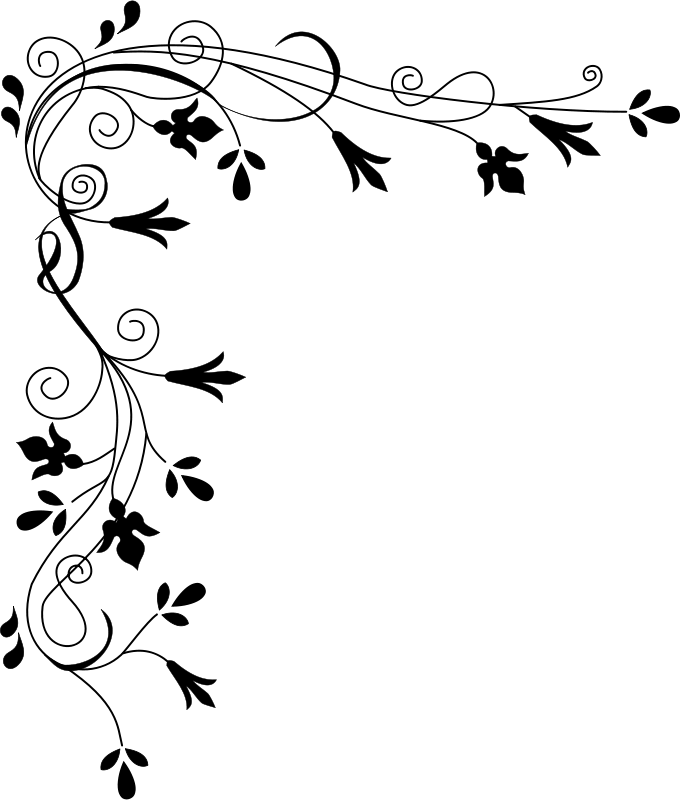 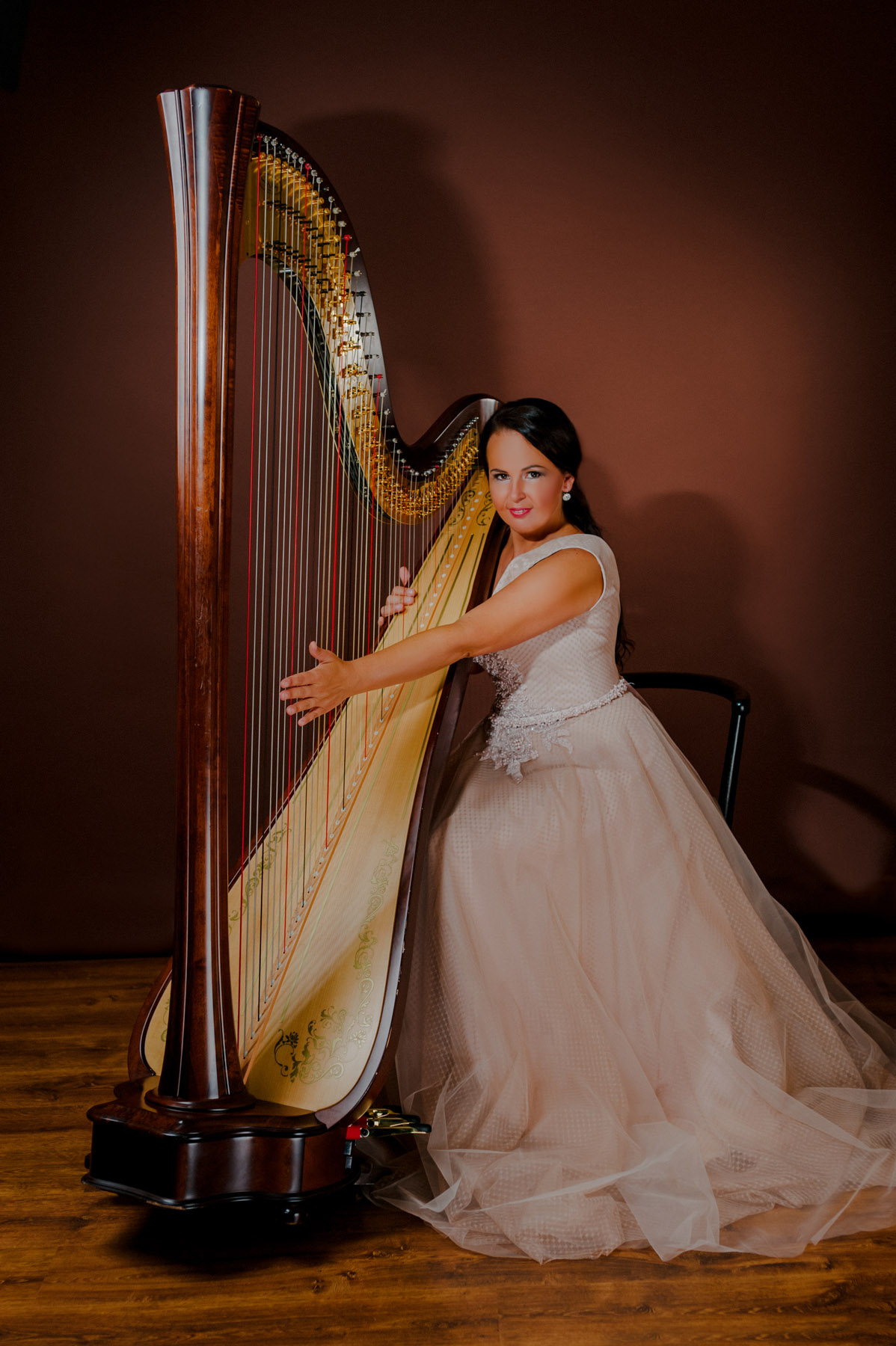  Dne 29.11.2021 do našeho domova zavítá oblíbená talentovaná harfistka Katarína Ševčíková.Potěší nás bohatým repertoárem různých žánrů v harfovém podání.KDY: pondělí 29.11.2021 ve 14°°KDE: Jídelna DpS